                        Town of North Stonington                                              Board of Selectmen                         November 26, 2013--New Town Hall Conference Room			Special Meeting	                6:00 PM-7:00 PM Executive Session				                          Regular Meeting				                              7:00 PMMINUTESCall to Order –Selectmen Mullane and Testa  present-6:00 PM with Attorney Robert Avena, Esq.  Selectman Donahue arrived at 6:20 PM.  Executive Session- Attorney Robert Avena for progress report on 96/96A Button Road for the Board of SelectmenA motion was made by Selectman Mullane and seconded by Selectman Donahue to enter Executive Session with Attorney Avena to discuss 96/96A Button Road litigation at 6:28 PM.  Upon coming out of Executive Session the regular meeting was convened at 7:20 PM with all Selectmen present.  Selectman Mullane made the statement that Attorney Avena will prepare a statement for the public on the 96/96A Button Road issue.Public Comments and Questions-Some present feel that they have a right to know about the legal action and what is happening with 96/96A Button Road litigation, taxpayers money is being spent.The stop sign at the corner of Rocky Hollow Road and Main Street was discussed, residents present wanted stop signs installed.Minutes-Deferred for CorrectionsCorrespondenceOld Business-	  1.  Tribal Issues-Acknowledgement Issues-   2.   Subdivision Review and Planning and Zoning Issues and		Plan of Conservation and Development and Zoning Regulations Revisions-Final stages of completion of the POCD.   3.   Permanent School Building Project Committee 	A. Permanent School Planning and Building Committee Projects		1.  Things to Do List-Specifications were received for the 30 kW generator, it is upgradable, it was asked if bidding was required for this process of hiring a contractor.  Value of project is between $17-20,000.  It was determined to bid.  		2.  Other Projects for FY 2013-14-None   4.  Hewitt property 	A.  Committee Report-Done	B.  Dam Repairs-Re-Engineering-January bid	C.  Greene Gables-No report   5.  New Center for Emergency Services-Bids due tomorrow, November 27th for architectural services.  A secretary for the project was hired by the First Selectman and will start work next week.     6.  NSVFC Engine 2 Fire Truck Refurbishment-Contract has been signed with Greenwood Services, Massachusetts.   7.  Boombridge Road Bridge- Design-Project is continuing still some questions about hydraulics   8.  Grant applications/administration	Water Study Ex. 92 X I95-A motion was made by Selectman Donahue and seconded by Selectman Mullane to pass the following resolution	RESOLVED that Nicholas H. Mullane the First Selectman of the Town of North Stonington is authorized to make, 	execute and approve on behalf of this Corporation, any and all contract or amendments thereof with the State of 	Connecticut Department of Public Health, 	AND I DO FURTHER CERTIFY that the above resolution has not been in any way altered, amended, or repealed, and is 	now in full force and effect.Carrying.  3-0	2014 STEAP Grant-The Board must select a project, complete the application and submit to the State for the next round of grant funding.   9.  Authorities, Boards, Committees, and Commissions appointment	Permanent School Planning and Building Committee	Water Pollution Control Authority	Cable TV Advisory Committee   					Economic Development Commission-Robert Kimball-Unexpired term through 11/2015-TabledEastern Regional Mental Health Board, Inc.		Inland Wetlands CommissionConservation Commission				EMS Facility Members10.  Flood Damage Status Report/Repairs Update/ Action Items	Hewitt Dam Rebuilding-January biddingTown Hall brook parking lot retaining walls-Contract has been awarded, finalizing contract December 1st start date.11.   Budget 2012-13-Closeout-No action         Budget 2013-2014  Tabled	Animal Control Officer Expenses-Will be over due to high activity	Tribal Acknowledgment-Selectman Mullane is finalizing cost overrun to Town12.  Unions/Personnel Matters-Executive Session	AFSCME Union Application	A motion to enter executive session at 8:45 PM to discuss Tribal Recognition and Union negotiations was made by Selectman Mullane and seconded by Selectman Donahue, carrying, adjourned at 10:00 PM, no actionSpecial Town Meeting-General Discussion, no action	Items for Future Town Meetings			Lake of Isles subdivision granting of easements to the Town			Ordinance Revisions-Purchase Cost Limit and Selectmen Elections Rules CGS 9-188			Borrowing Short Term Notes Authorization2014 Legislative Agenda-No actionNew BusinessTax Refund(s)-None presentedUtility Audit-No actionSelectmen Public Communications-No reportTown Traffic Concerns-General discussion about a 3 way stop at Main Street/Rocky Hollow Road, a motion was made by Selectmen Testa and seconded by Selectman Donahue to install two new stop signs at intersection, carrying,  2-1, Mullane against.Calendar of BOS meetings-The Board reviewed the calendar of meeting dates for 2014 and a motion was made by Selectman Testa and seconded by Selectman Donahue on agreed dates for the year.  Carrying.  3-0  A copy will be filed with the Town Clerk in accordance with Connecticut General Statutes.Public Comments and Questions-Adjournment-10:01 PM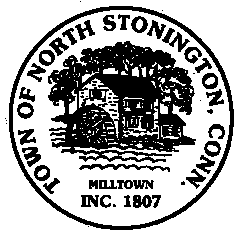 